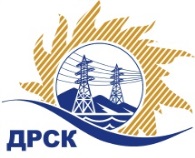 Акционерное Общество«Дальневосточная распределительная сетевая  компания»Протокол № 69/УТПиР-ВПзаседания закупочной комиссии по выбору победителя по открытому запросу предложений  «Реконструкция перехода ВЛ 10 кВ через железнодорожную линию в районе пгт. Архара, филиал "АЭС"», закупка 262  р. 2.2.1. ГКПЗ 2017 г.№ ЕИС – 31604468011Способ и предмет закупки: открытый запрос предложений  на право заключения Договора на выполнение работ «Реконструкция перехода ВЛ 10 кВ через железнодорожную линию в районе пгт. Архара, филиал "АЭС"», закупка 262 р. 2.2.1 ГКПЗ 2017 г.ПРИСУТСТВОВАЛИ: члены постоянно действующей Закупочной комиссии АО «ДРСК»  2-го уровня.ВОПРОСЫ, ВЫНОСИМЫЕ НА РАССМОТРЕНИЕ ЗАКУПОЧНОЙ КОМИССИИ: Об утверждении результатов процедуры переторжки.Об итоговой ранжировке заявок.О выборе победителя запроса предложений.РЕШИЛИ:По вопросу № 1Признать процедуру переторжки состоявшейся.Утвердить окончательные цены заявок участников* На основании п. 2.9.12 Документации о закупке заявка участника, поданная на переторжку, не рассматривалась.По вопросу № 2Утвердить итоговую ранжировку заявокПо вопросу № 31. Признать Победителем запроса предложений «Реконструкция перехода ВЛ 10 кВ через железнодорожную линию в районе пгт. Архара, филиал "АЭС"» участника, занявшего первое место в итоговой ранжировке по степени предпочтительности для заказчика: ООО "Амур-ЭП" (680032, Хабаровский край, г. Хабаровск, пр-кт 60 лет Октября, 128 А) на условиях: стоимость заявки 3 975 000,00 руб. без учета НДС (4 690 500,00 руб. с учетом НДС). Срок выполнение работ: с момента заключения договора до  30.09.2017 г. Условия оплаты: Текущие платежи выплачиваются Заказчиком (ежемесячно или за этап) в течение 30 (тридцати) календарных дней с момента подписания актов выполненных работ. Окончательная оплата производится в течение 30 (тридцати) календарных дней со дня подписания акта ввода в эксплуатацию. Гарантийные обязательства: Гарантия на своевременное и качественное выполнение работ, а также на устранение дефектов, возникших по вине Подрядчика составляет 60 месяцев. Гарантия на материалы и оборудование, поставляемые подрядчиком 60 месяцев. Исп. Коротаева Т.В.Тел. (4162) 397-205город  Благовещенск«06» февраля  2017 года№п/пНаименование Участника закупки и место нахожденияОкончательная цена заявки, руб. без НДС1ООО "Электросервис" (ЕАО г. Биробиджан ул Миллера 8б)4 000 001,19*2ООО "Амур-ЭП" (680032, Хабаровский край, г. Хабаровск, пр-кт 60 лет Октября, 128 А)3 975 000,00Место в итоговой ранжировкеНаименование и адрес участникаПервоначальная цена заявки, руб. без НДСОкончательная цена заявки, руб. без НДС1 местоООО "Амур-ЭП" (680032, Хабаровский край, г. Хабаровск, пр-кт 60 лет Октября, 128 А)3 990 000,003 975 000,002 местоООО "Электросервис" (ЕАО г. Биробиджан ул Миллера 8б)4 000 001,194 000 001,19Ответственный секретарь Закупочной комиссии 2 уровня АО «ДРСК»___________________М.Г. Елисеева